The City School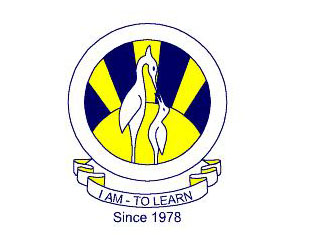  North Nazimabad Boys Campus Worksheet#2Biology class 9Q.1. (a) Look at the diagram and match the given organs of digestive system:(any five)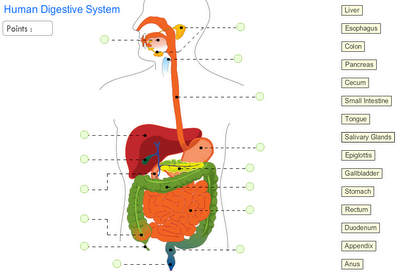 (b) Discuss the function of pancreas and small intestine in the process of digestion.Q.2. (a) State the names of digestive enzymes.   (b) Complete the given equations of digestion by writing the names of appropriate enzymes.Protein →Amino Acid Fats →fatty acid+ glycerolCarbohydrate →glucose